УКРАЇНАЧЕРНІВЕЦЬКА ОБЛАСНА ДЕРЖАВНА АДМІНІСТРАЦІЯ         ДЕПАРТАМЕНТ ОСВІТИ І НАУКИвул. М. Грушевського, 1, м. Чернівці, 58002, тел. (0372) 55-29-66, факс 57-32-84,  Е-mail: doncv@ukr.net   Код ЄДРПОУ 3930133717.12.2021 № 01-33/3464                    На № ____________від ______________                                                                Керівникам органів управління у сфері освіти територіальних громадКерівникам закладів позашкільної освіти обласного підпорядкуванняЩодо надання інформаціїВідповідно до листа Міністерства освіти і науки України від 14.12.2021 №4/1155-21Департамент освіти і науки обласної державної адміністрації повідомляє, шо Міністерством освіти і науки України здійснюється базове відстеження результативності регуляторного акту - наказу Міністерства освіти і науки України від 05 січня 2021 року № 17 «Про затвердження Типової освітньої програми закладу позашкільної освіти» (далі - наказ МОН від 05.01.2021 № 17).Згідно із наказом МОН від 05.01.2021 № 17 на основі освітньої програми заклад позашкільної освіти складає та затверджує річний план роботи закладу та навчальний план закладу, що конкретизують організацію освітнього процесу. Заклади позашкільної освіти можуть використовувати типові освітні програми або розробляти свої освітні програми на основі типових освітніх програм.З метою завершення базового відстеження результативності вказаного регуляторного акту відповідно до статті 10 Закону України «Про засади державної регуляторної політики» просимо до 22.12.2021 надіслати інформацію на електронну пошту: yulia2007d@ukr.net за формою, що додається.В.о. директора Департаменту                              Надія ПЕРІУС    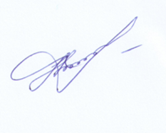 Юлія Дячук, 55 18 16Додатокдо листа ДОН ЧОДАвід 17.12.2021 № 01-33/3464Інформація щодо відстеження результативності наказу Міністерства освіти і науки України від 05 січня 2021 року № 17 «Про затвердження Типової освітньої програми закладу позашкільної освіти» у ______________________________________________________________                                                                                                                              (назва територіальної громади)Назва закладу позашкільної освітиКількість розроблених освітніх програм у 2021 році(всього)З нихЗ нихКількість типових освітніх програм, що використовуютьсяНазва закладу позашкільної освітиКількість розроблених освітніх програм у 2021 році(всього)Розроблені свої освітні програми(назва кожної програми окремо)Розроблені свої освітні програми на основі типових освітніх програм(назва кожної програми окремо)Кількість типових освітніх програм, що використовуються